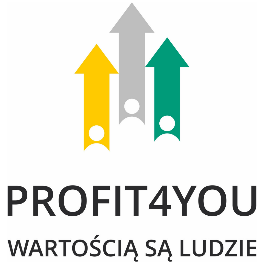 Анкета для кандидатов на работу в PROFIT4YOUЗаполнять согласно паспортных данных латинскими буквами!Перед выходом на работу Вы должны предоставить анкету своему координатору. Если у Вас нет возможности редактировать этот файл, отправьте только нужные данные. Имя и фамилияДата рожденияИмя отца и материДевичья фамилия Вашей материОбразованиеНомер польского банковского счётаНомер PESEL/ NIPЭлектронная почтаПольский номер телефонаViber